Obec Jasov, Námestie sv. Floriána 259/1, 044 23 Jasov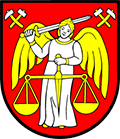 ZASTÚPENÁ STAROSTOM OBCE MARIÁNOM DZURIKOMZverejnenie zámeru predať nižšie identifikovaný majetok obce Jasov z dôvodu hodného osobitného zreteľa, a to v zmysle ustanovenia § 9a ods. 8 písm. e) zákona č. 138/1991 Zb., o majetku obcí v znení neskorších zmien a doplnkovObec Jasov v súlade s ustanovením § 9a ods. 8 písm. e) zákona č.138/1991 Zb., o majetku obcí v znení neskorších zmien a doplnkov a  v  zmysle Uznesenia obecného zastupiteľstva v Jasove č. 283/22OZ/2021 zo dňa 16.03.2021 týmto zverejňujeZÁMER PREDAJA MAJTETKU OBCE Z DȎVODU HODNÉHO OSOBITNÉHO ZRETEĽAPredmet predajaPredmetom zámeru predaja z dôvodu hodného osobitného zreteľa je nehnuteľný majetok obce, presnejšie:pozemky - parcela registra „C“ č. 540/3 vo výmere 1446 m2, druh pozemku: ostatná plocha, parcela registra „C“ č. 540/4 vo výmere 21 m2, druh pozemku: ostatná plocha a parcela registra „C“ č. 540/5 vo výmere 19 m2, druh pozemku: ostatná plocha. Predmetné parcely vznikli na základe geometrického plánu č. II/2020        zo dňa 07.09.2020, ktorý vyhotovil GEOPROGRESS, Klimkovičova 15, 040 23 Košice, IČO: 32484585, a to odčlenením od parcely registra „E“ č. 393 vo výmere 46 m2, druh pozemku: záhrada a parcely registra „E“ č. 3215/2 vo výmere 3557 m2, druh pozemku: ostatná plocha, nachádzajúcich sa v katastrálnom území Jasov, obec Jasov, okres Košice – okolie a zapísaných na liste vlastníctva č. 2022. Výlučným vlastníkom predmetných parciel je Obec Jasov.ŽiadateľŽiadateľmi sú:  Rímskokatolícka cirkev, farnosť Jasov, so sídlom: Hlavná 364,      044 23 Jasov, pani Ing. Eva Némethová, trvale bytom: Jasov 642, 044 23 Jasov a pán Gregor Faragó, trvale bytom: Kostolná 1/367, 044 23 Jasov.Kúpna cenaKúpna cena je stanovená vo výške 2,69,- € / m2, t. j. celková kúpna cena predstavuje sumu 3.997,34,- €. To všetko v zmysle Znaleckého posudku na určenie všeobecnej ceny pozemku č. 4/2021 zo dňa 27.02.2021 vypracovaného Ing. Ladislavom Nagyom, Dénešova č. 73, 040 23 Košice. Zdôvodnenie osobitného zreteľaDôvodom hodného osobitného zreteľa je skutočnosť, že ide o pozemky priamo susediace s pozemkami žiadateľov, zároveň tieto pozemky majú na sebe ťarchy vo forme verejných potrubí, čiže obec by tam nevedela nič postaviť, ani pozemok lepšie zhodnotiť. To zároveň ani neplánovala, skultivovaním daných pozemkov by teda vyhral každý.Zverejnenie zámeruZámer predať predmetný prebytočný majetok obce bol zverejnený:na úradnej tabuli obce Jasov od 17.03.2021 do .........................na webovej stránke obce Jasov – www.jasov.sk  od 17.03.2021 do .........................V Jasove, dňa 17.03.2021Marián Dzurik                                                                                                                       starosta obce